Colégio Aplicação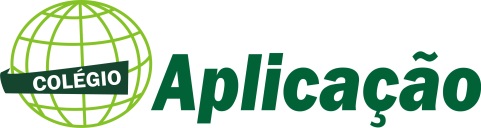 Rua Floresta, s/nº- Loteamento Planaltino - Capim Grosso / BA CEP: 44695-000Autorização: Portaria nº34 Diário Oficial do Estado 31/12/2003TERMO SAÍDAEu,_______________________________________________________________,Rg Nº ________________, CPF Nº  ___________________, pai, mãe ou responsável pelo(a) aluno(a) __________________________________________ do(a) ___ Ano/Série estou de acordo que o discente saia sem acompanhamento da instituição por ordem e responsabilidade minha, pois entendo que o Colégio Aplicação Ltda. tem responsabilidades em salvaguardar meu filho(a) em seu espaço interno. Sendo assim, autorizo sob minha total responsabilidade sua saída no período exclusivo das avaliações referentes à UNIDADE I (SEGUIR CRONOGRAMA DIVULGADO), e assim, isento essa instituição de ensino de qualquer acidente e/ou incidente na área externa que não seja seu espaço interno de controle, devido a essa liberação não compulsória autorizada e reconhecida por mim. Após esse período (CRONOGRAMA AVALIAÇÕES UNIDADE I) reconheço que esse termo perde sua validade institucional e fico ciente que o aluno deve ser resguardado no ambiente interno do colégio até que o transporte responsável pelo mesmo possa se encontrar disponível para saída.   Tenho plena consciência e entendimento que se trata de uma ação administrativa que visa estritamente o bem estar do discente e da instituição quanto ao cumprimento de seus deveres escolares e assim, gerar melhores condições de funcionamento. _____________________________________________Pais ou Responsável__________________________________________Secretaria__________________________________________Direção